«Занятие по математике»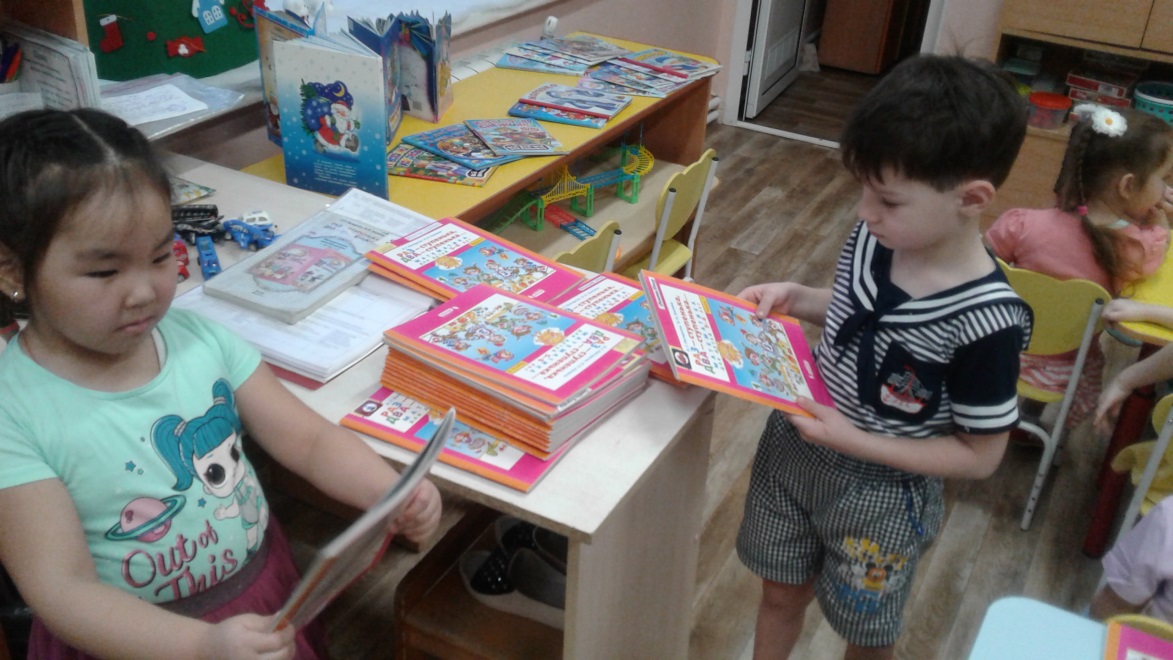 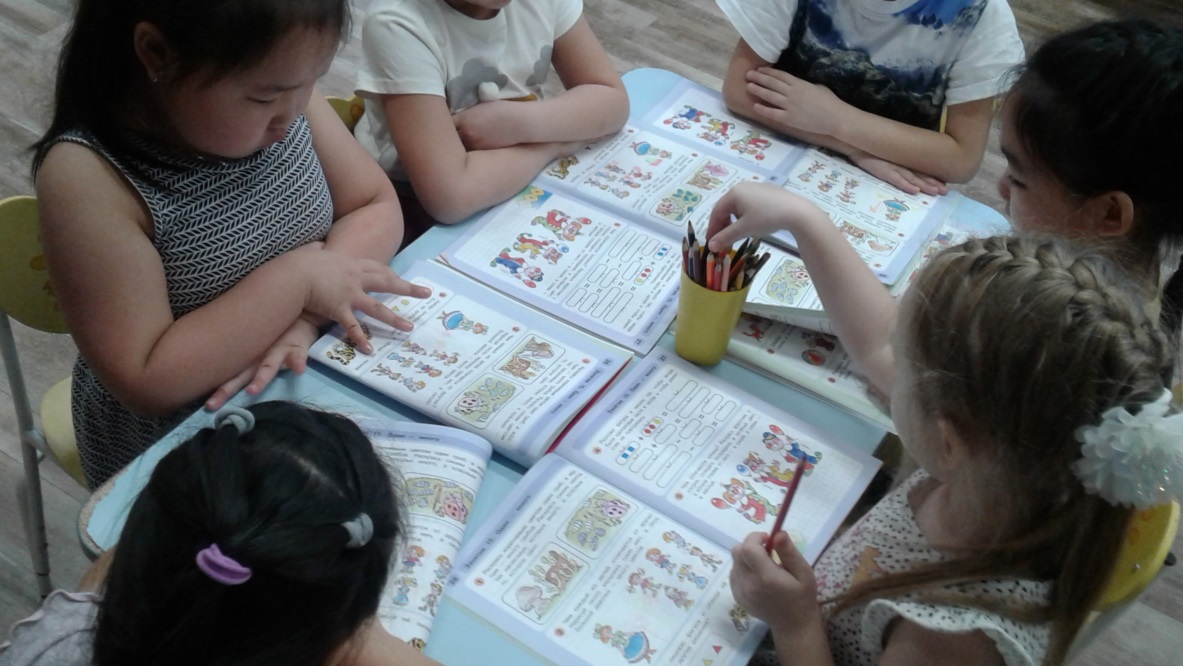 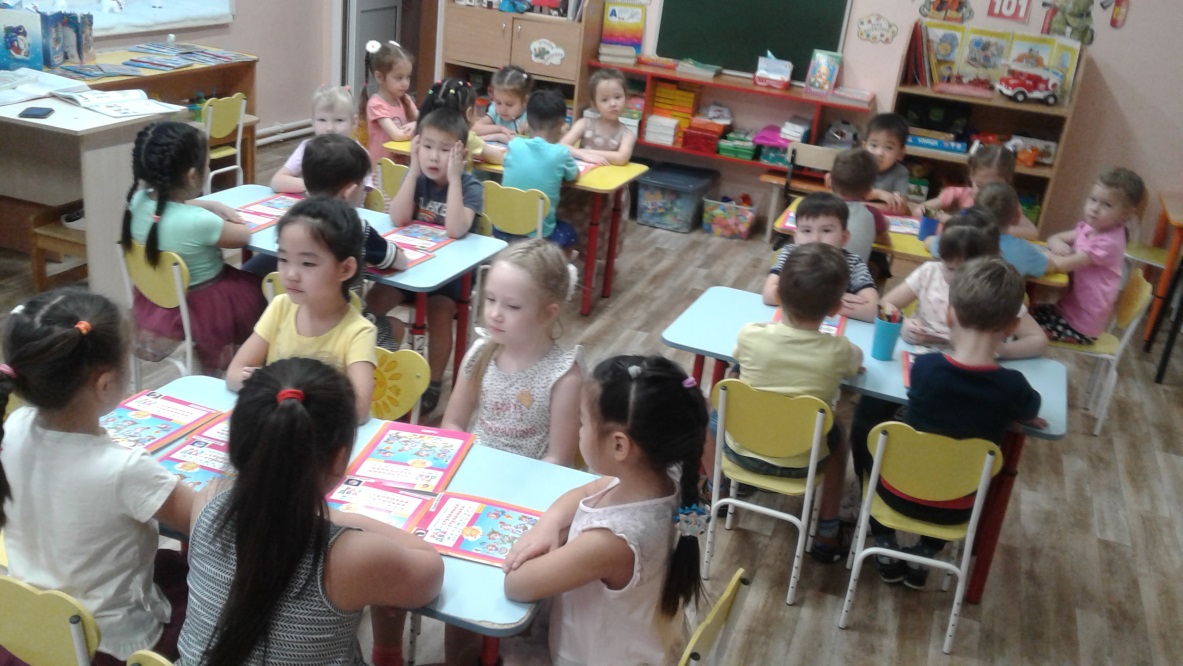 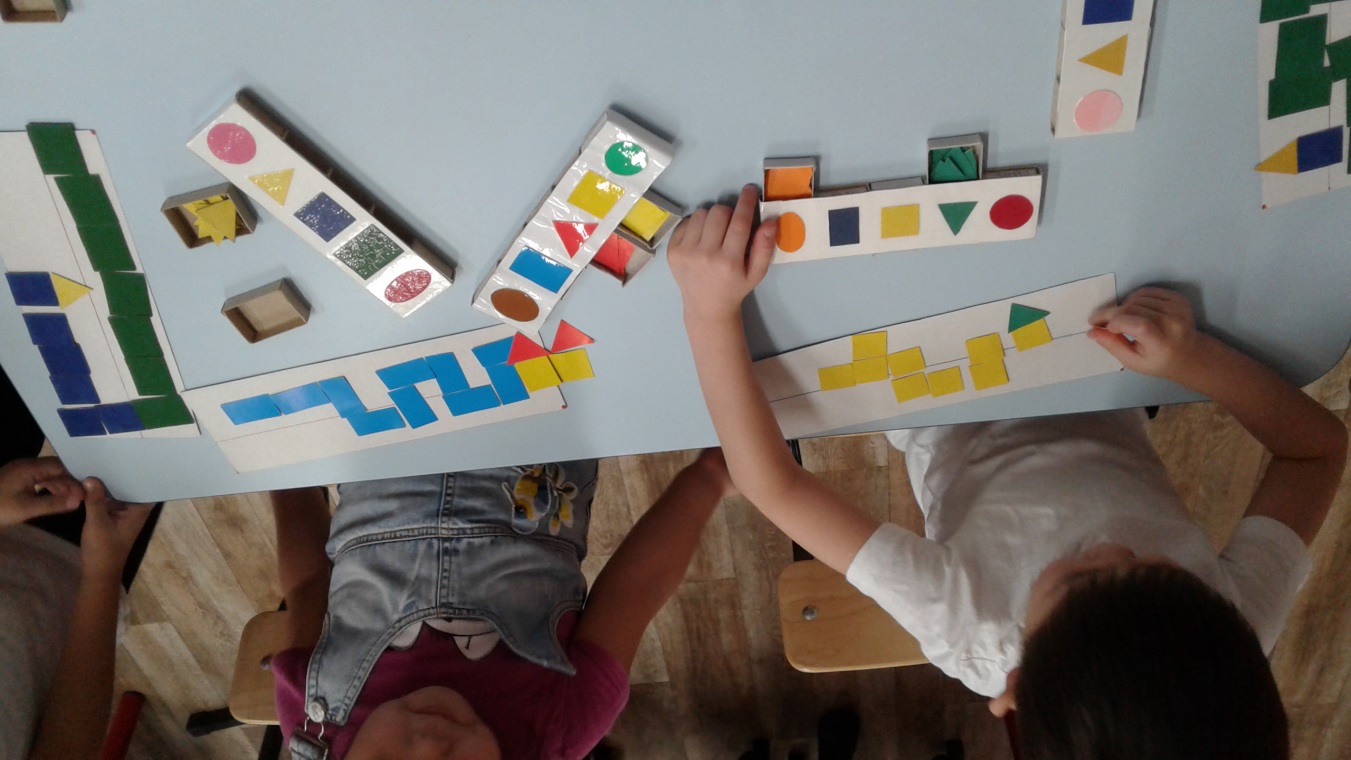 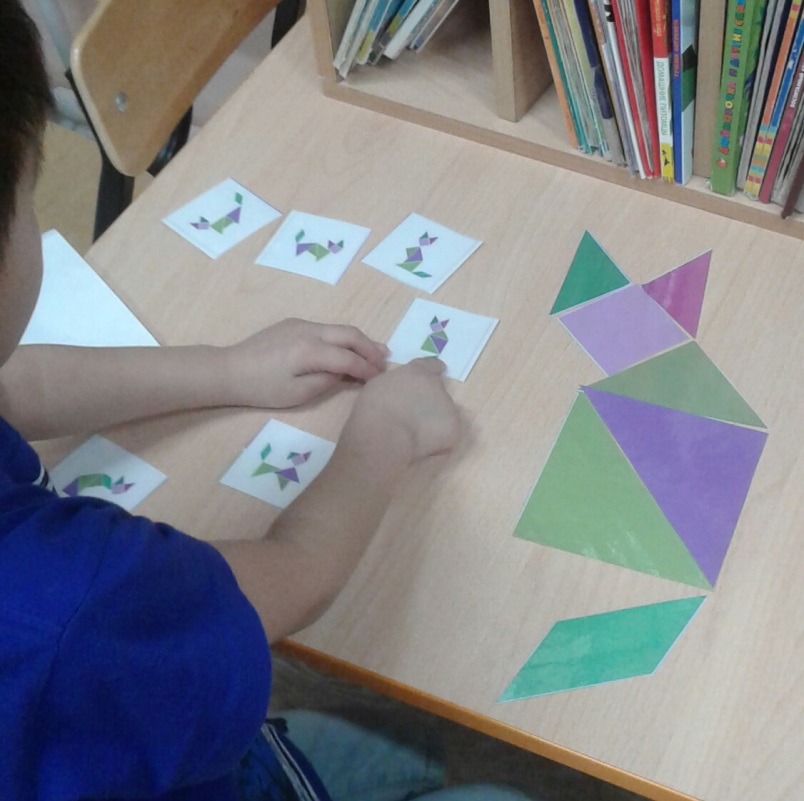 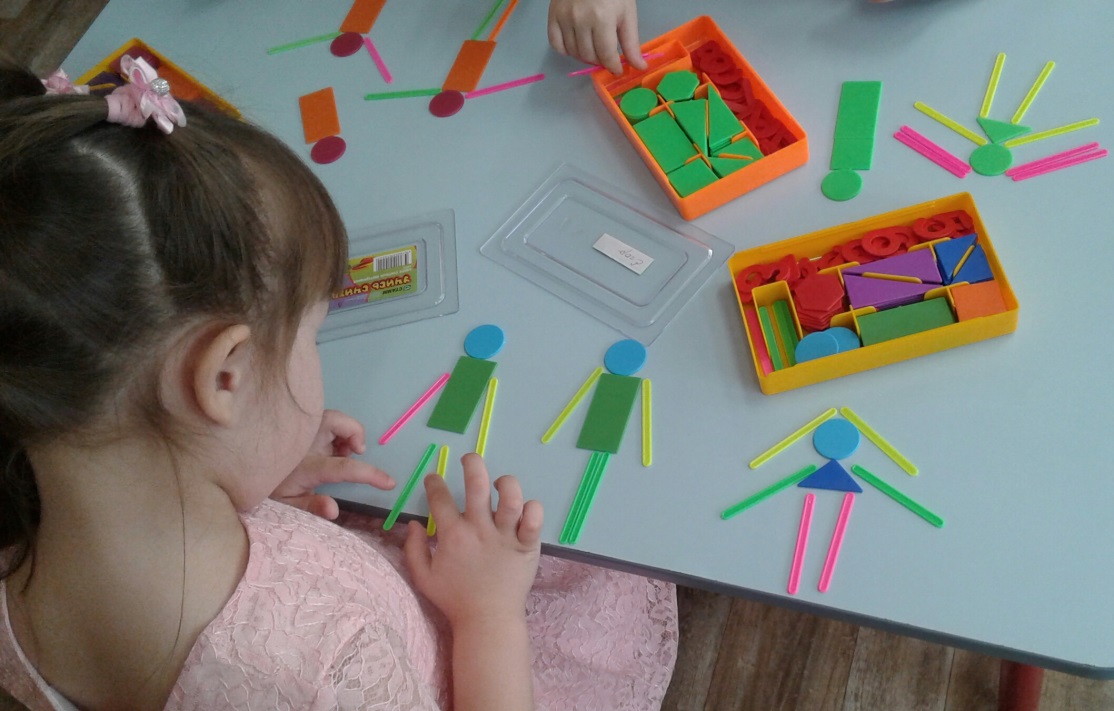 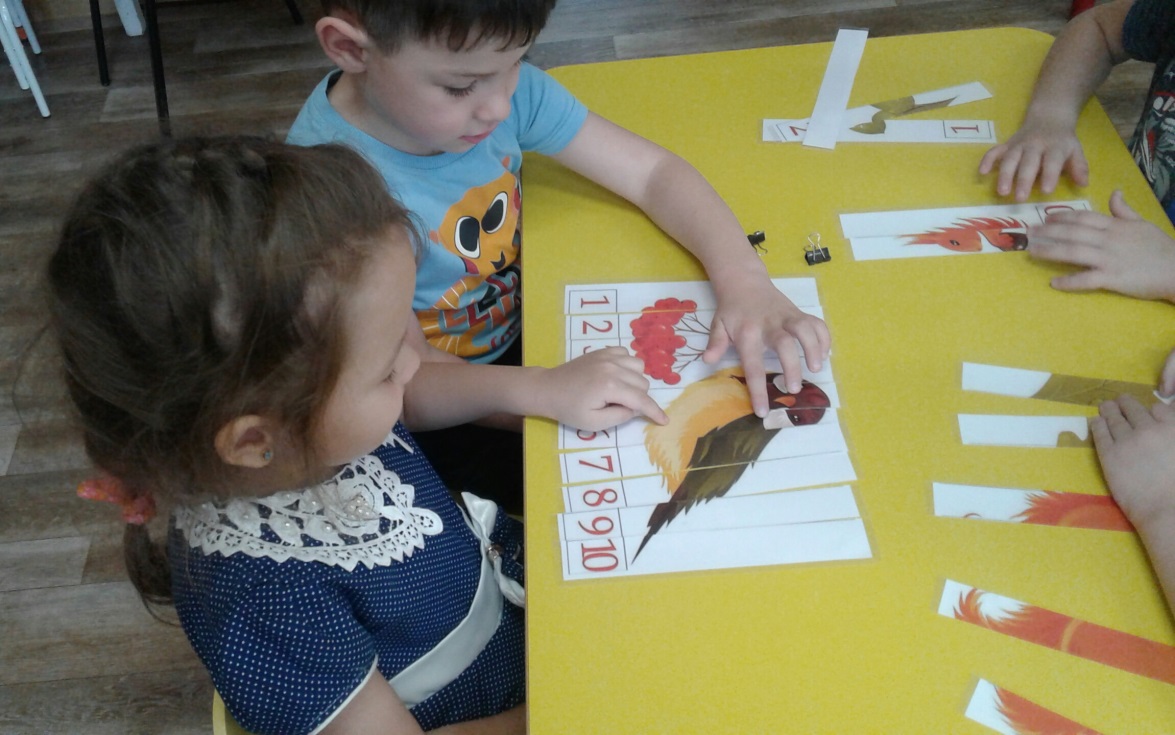 «Ознакомление с окружающим миром»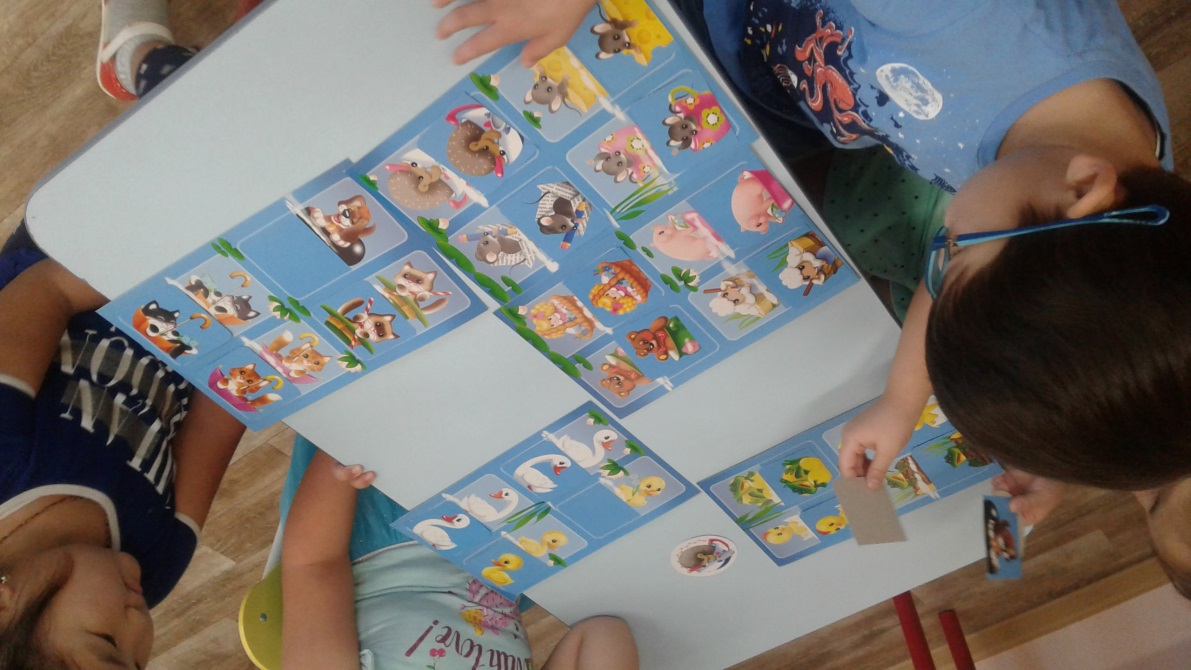 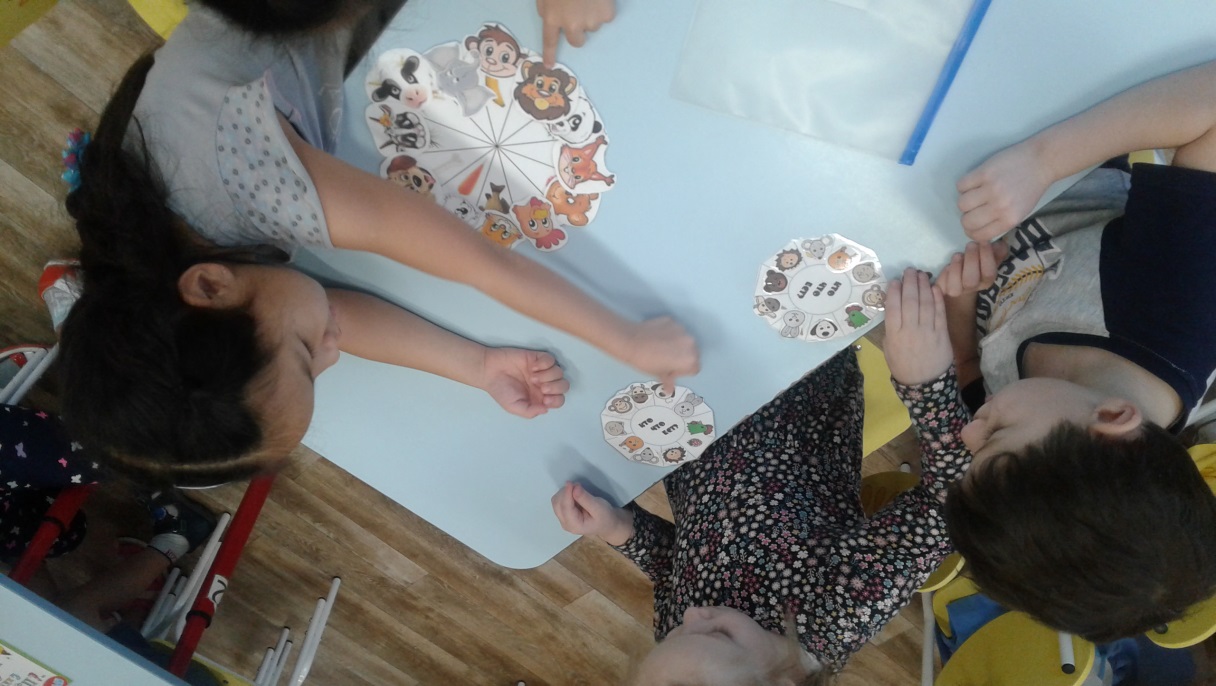 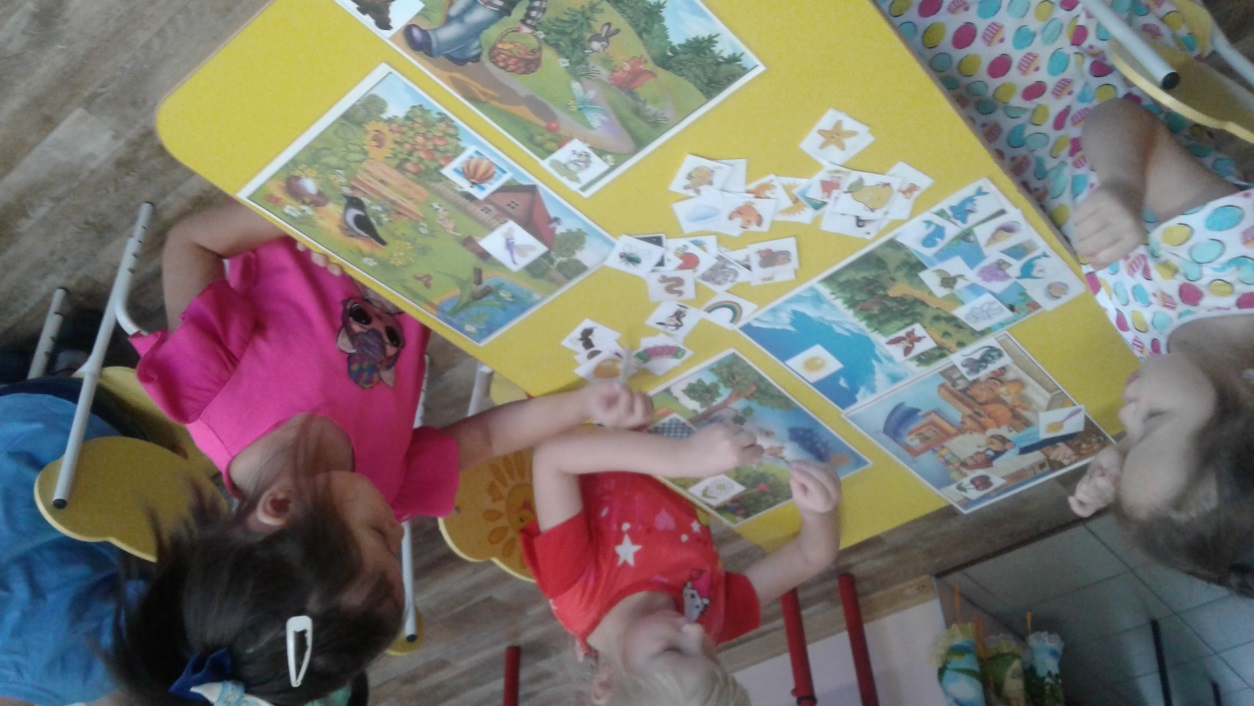 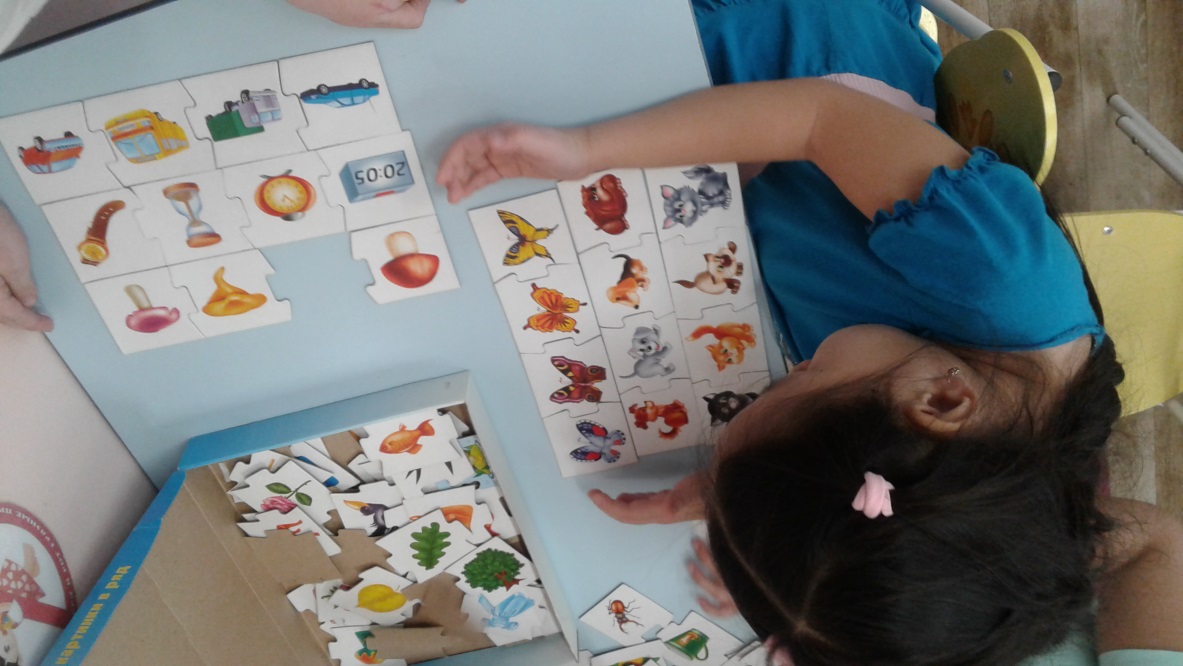 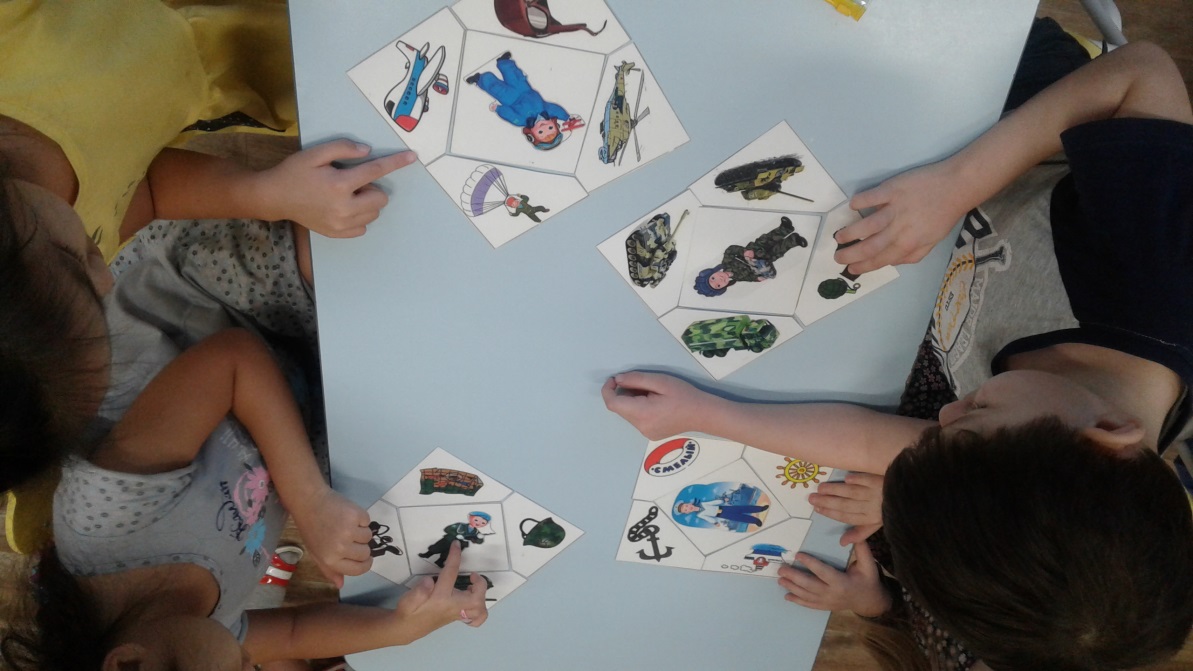 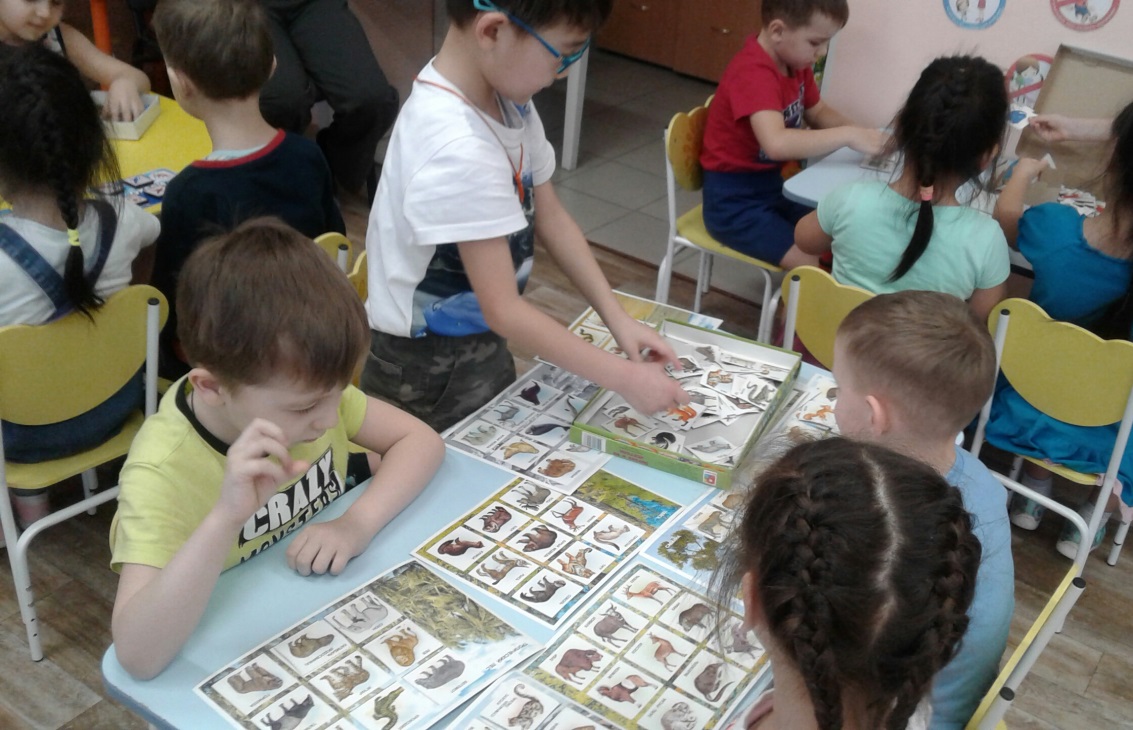 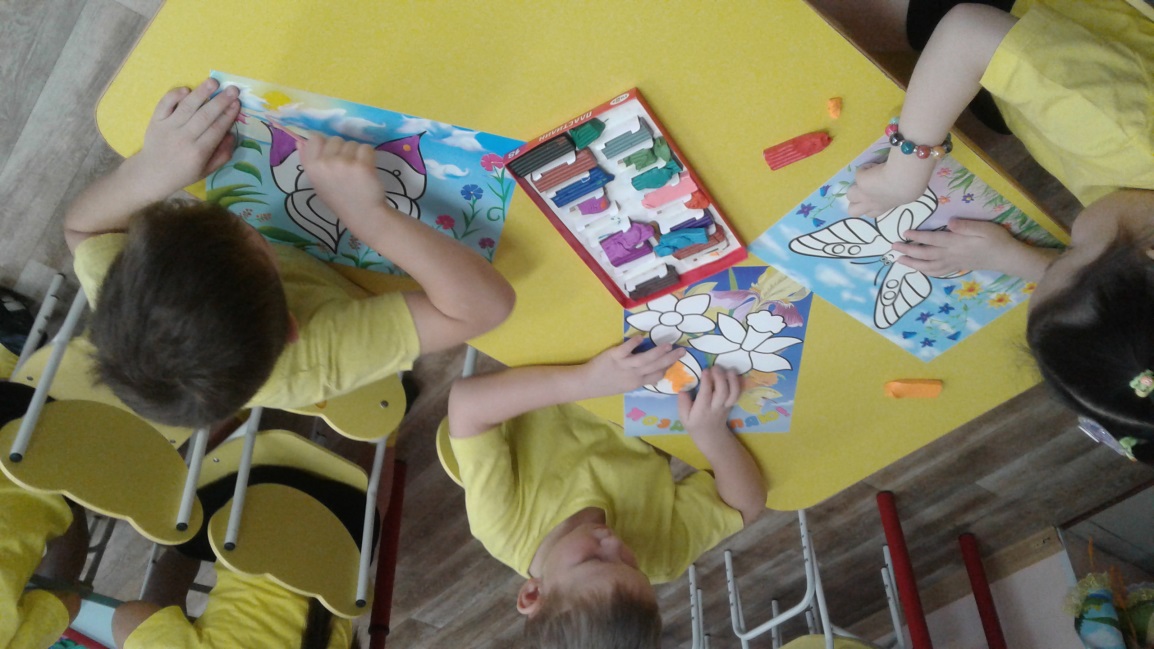 «Опыты и игры с водой»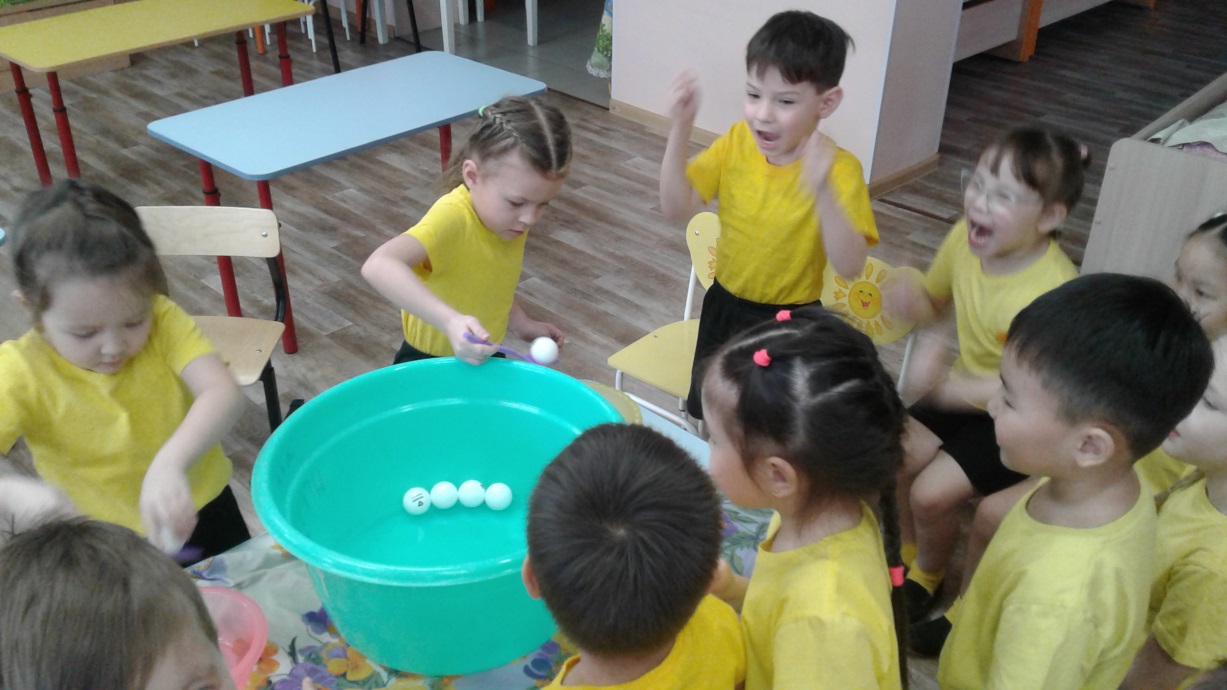 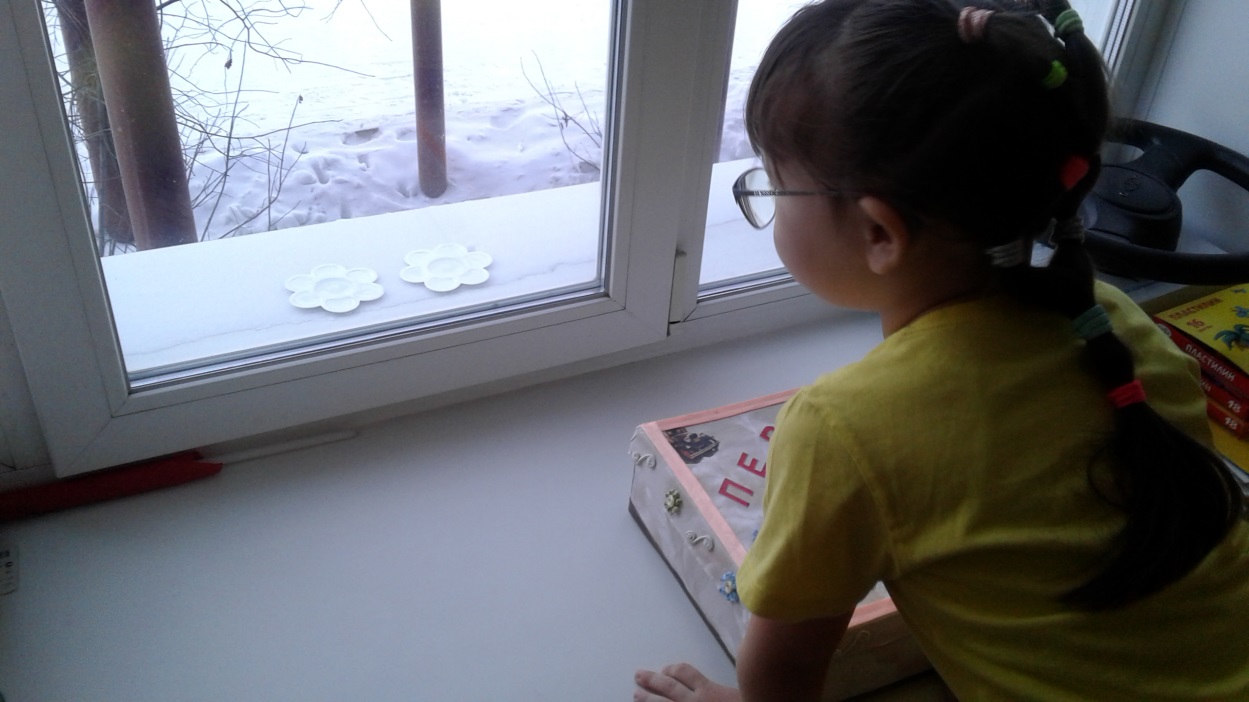 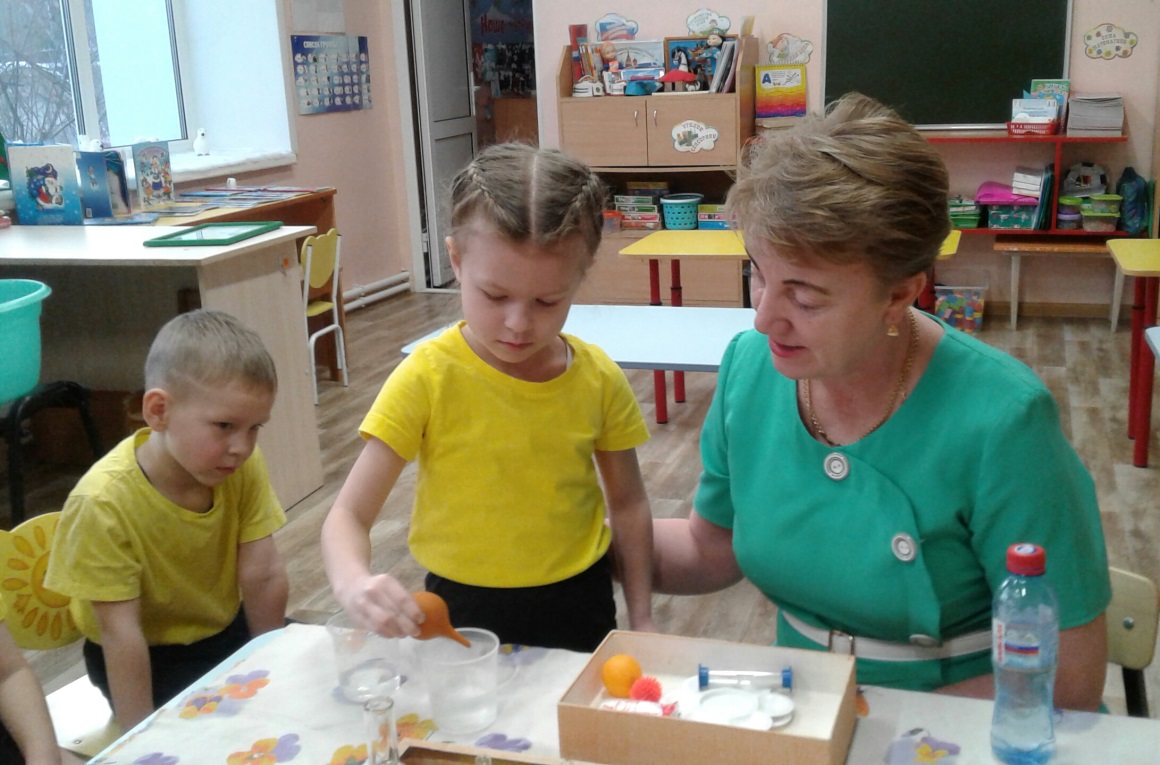 «Аппликация»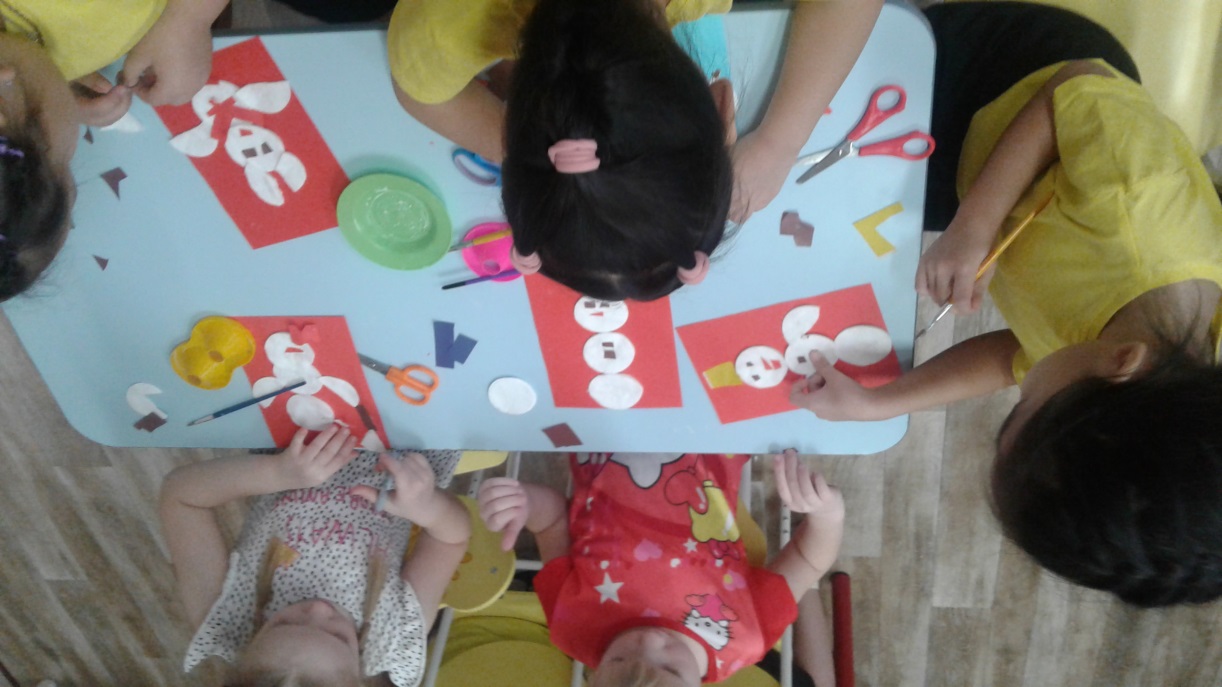 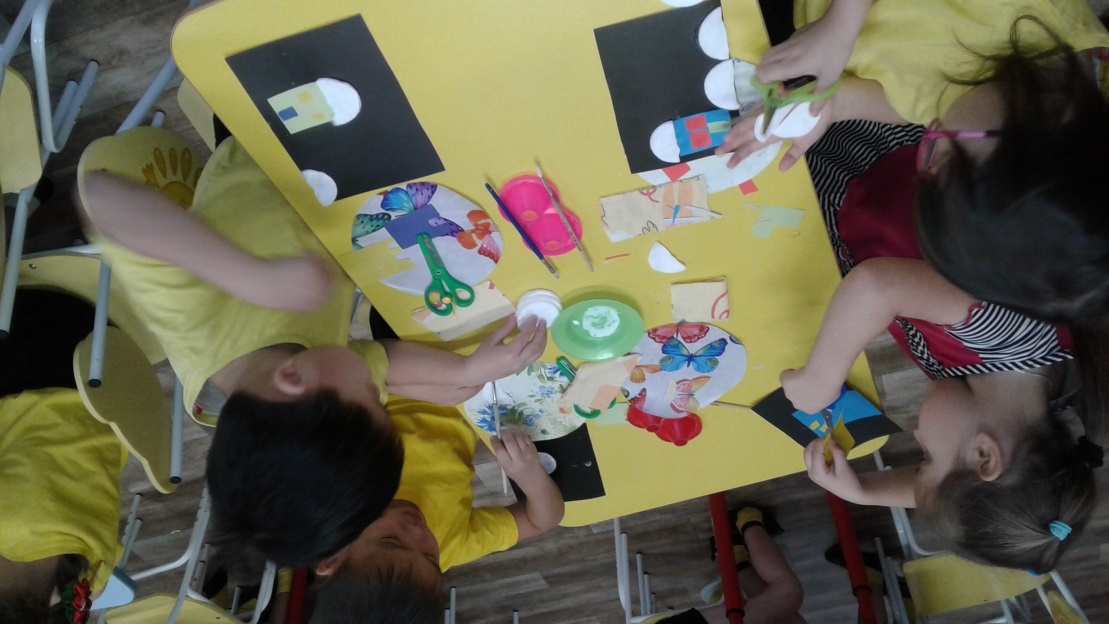 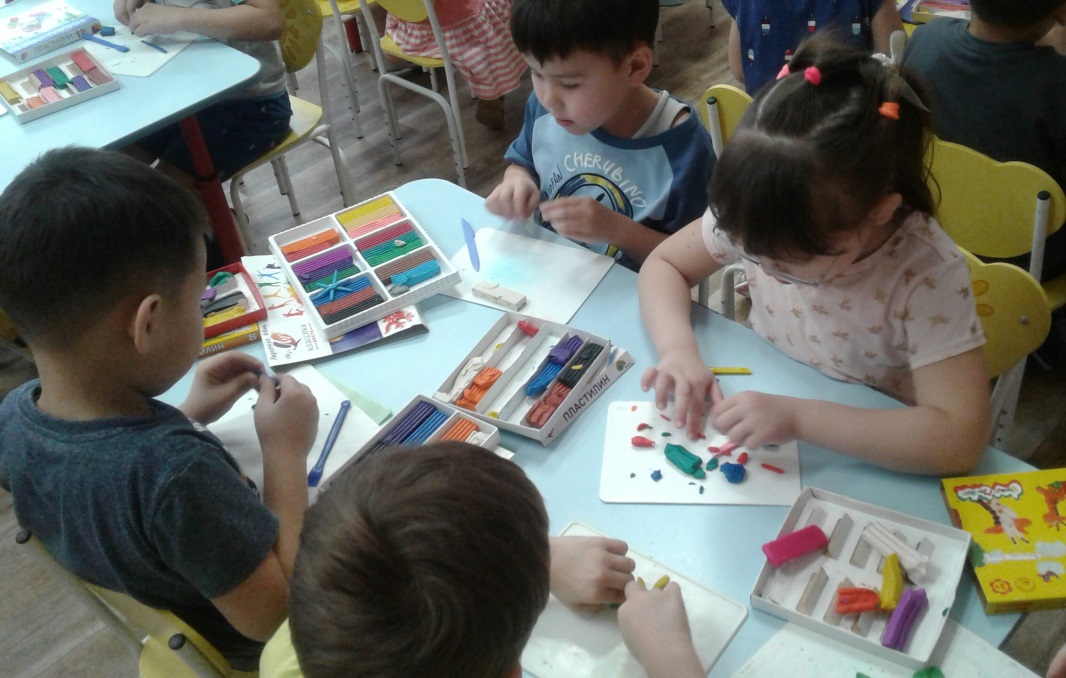 «Обучение грамоте»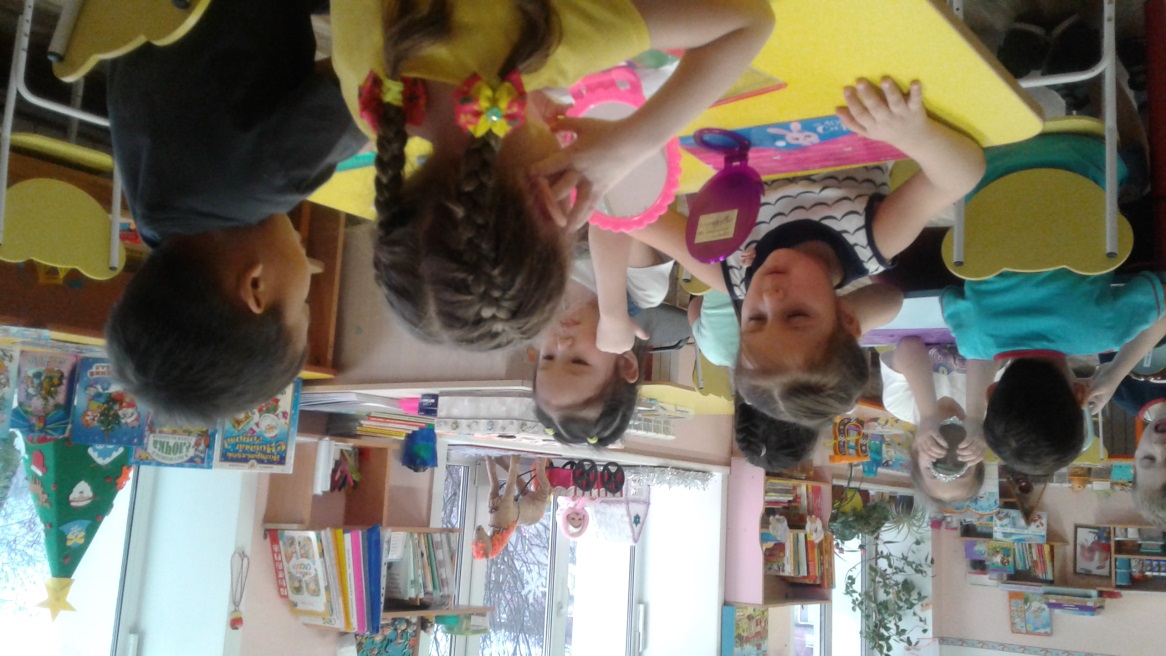 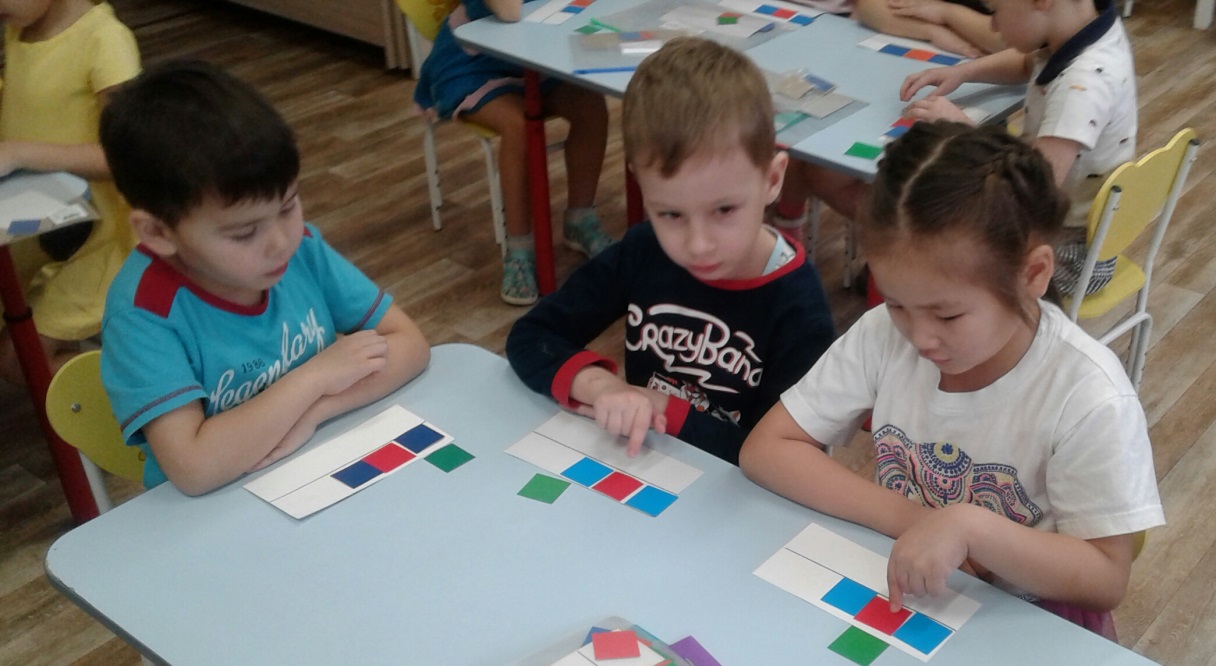 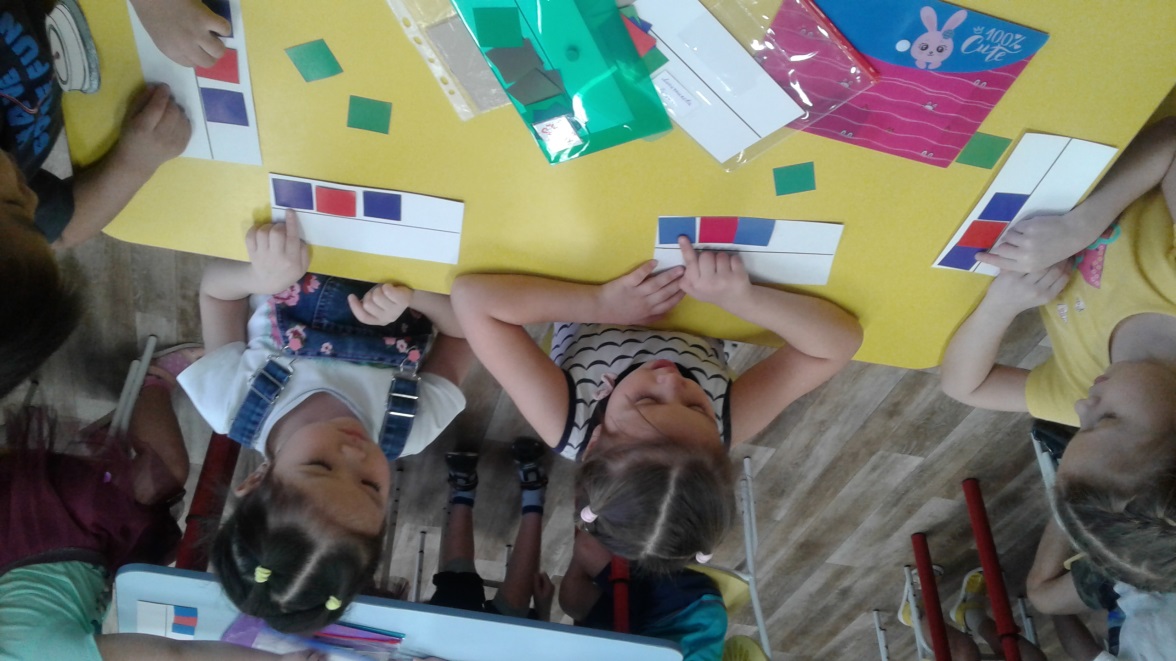 «Физкультурные занятия»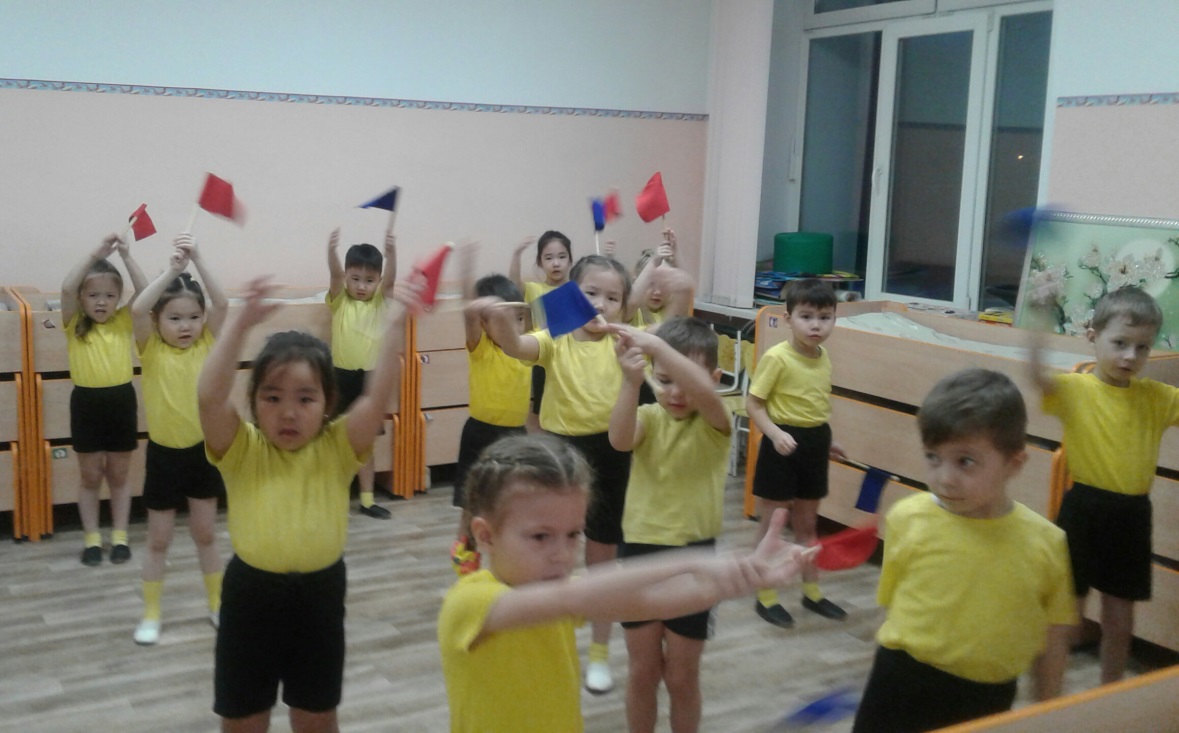 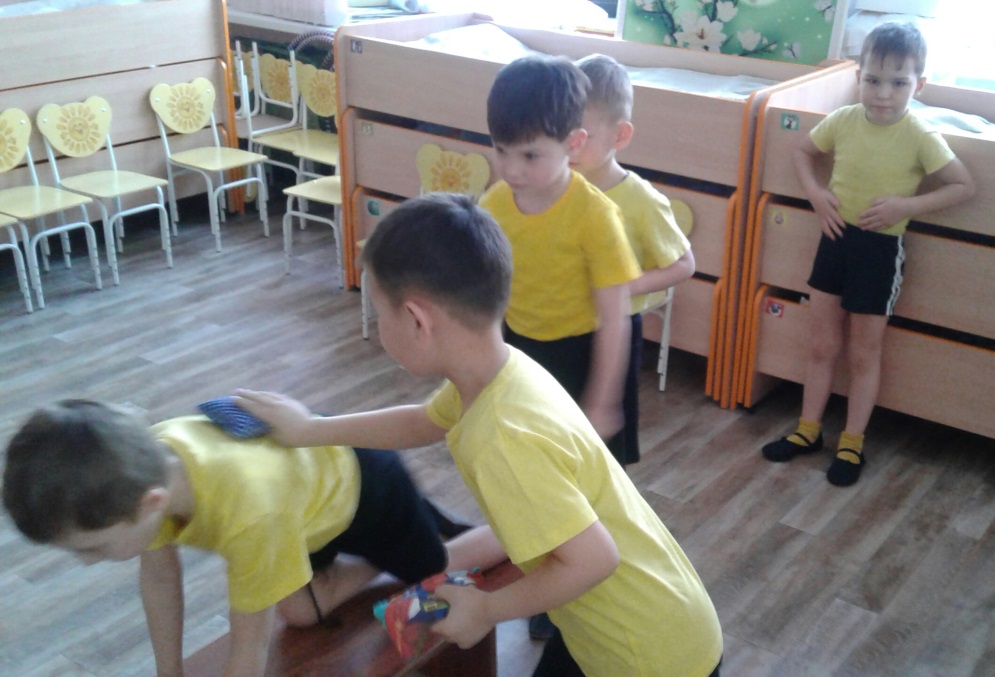 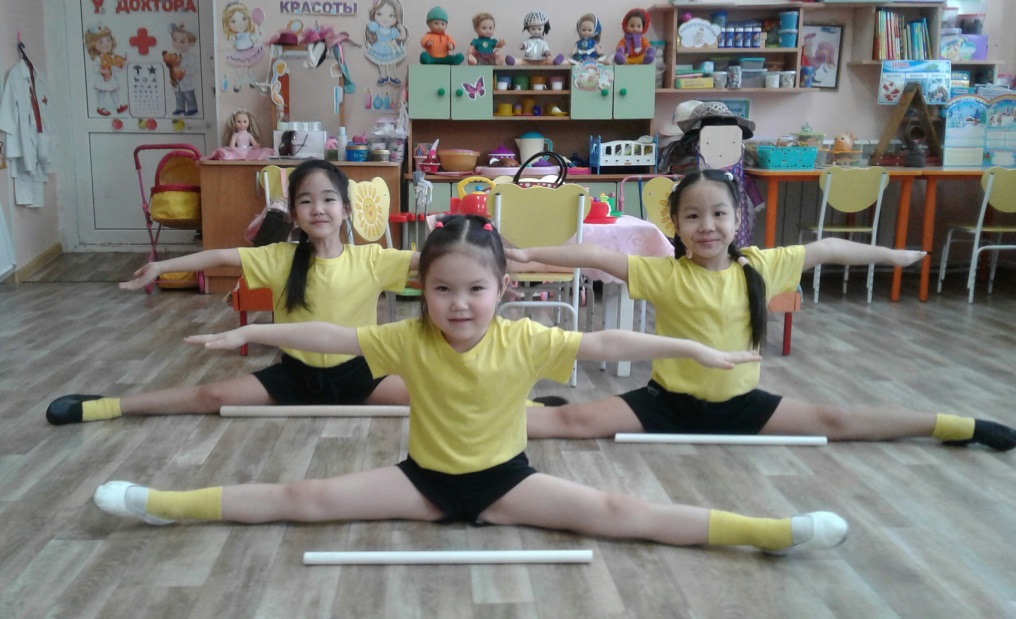 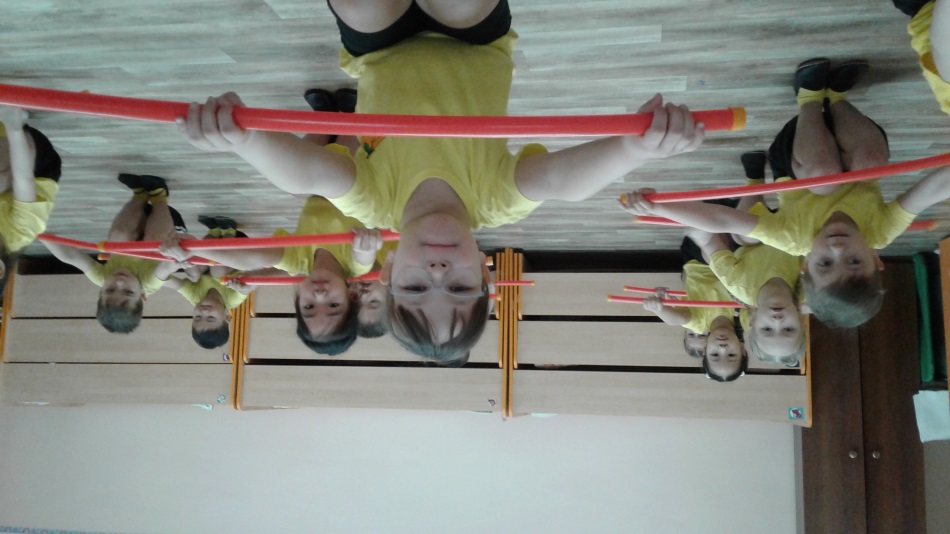 «Любимый конструктор»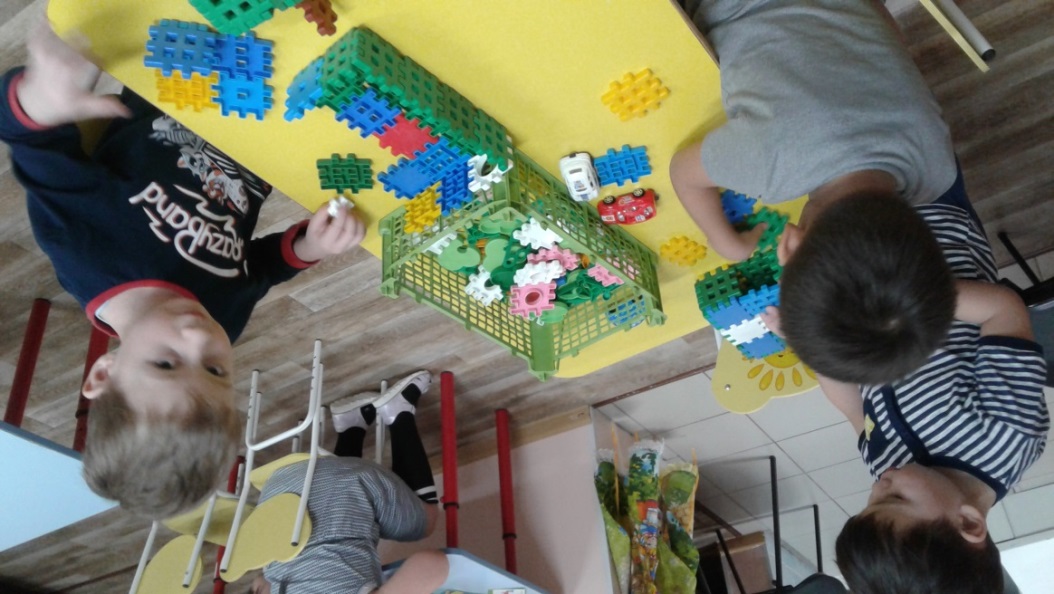 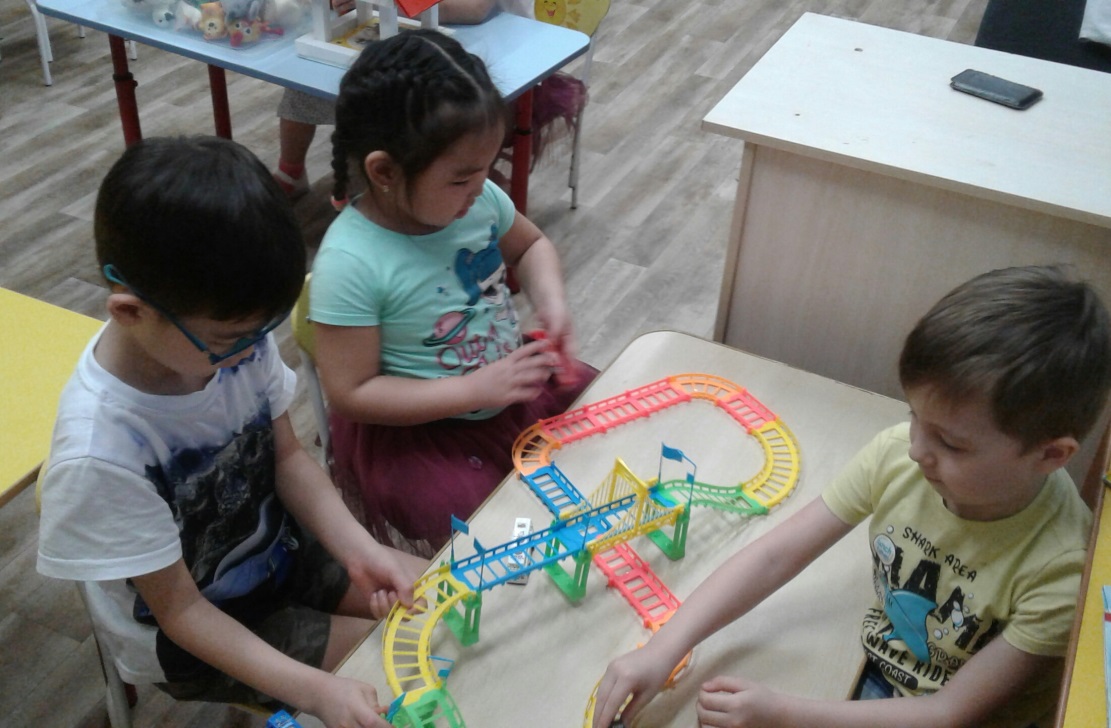 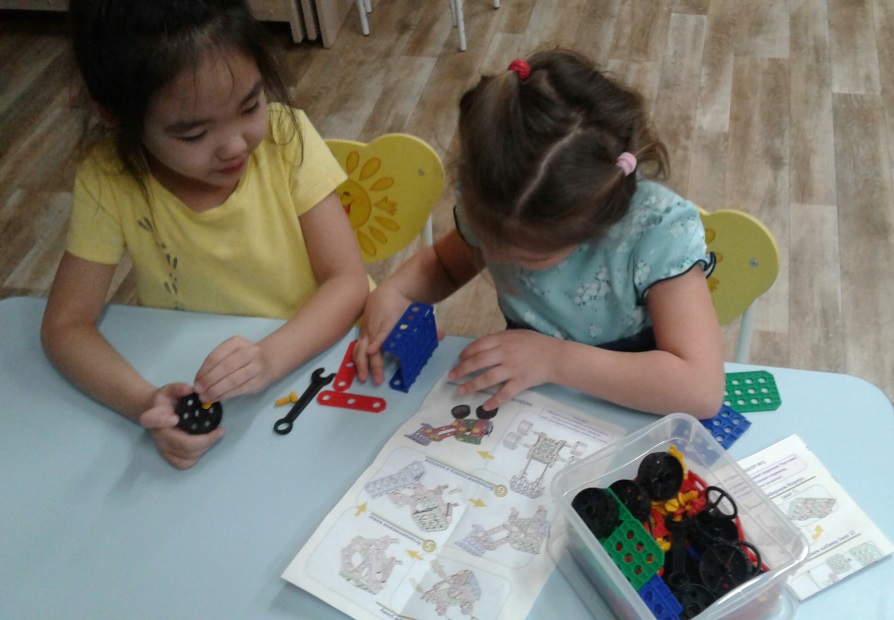 